會稽國中親職講座資訊  歡迎參加  講座時間 : 112年11月24日 (星期五) 18:30~20:30講座講題 : 這樣說才有用，正向回饋的心理技術講座講師 : 李柏賢老師講座地點 : 會稽國中 3樓 會議室 講座計畫 : 教育優先區計畫   講座報名連結 :  https://forms.gle/uypeLtXGtBBMqxAX9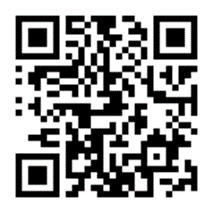 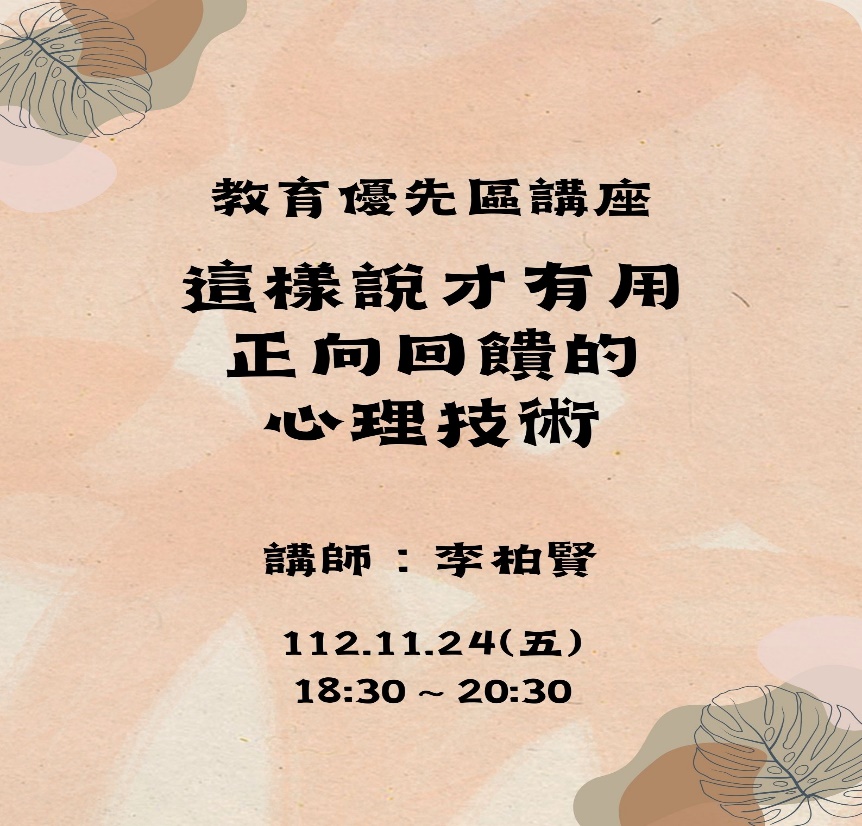 若家長參加講座，您的孩子可得榮譽卡一張。學生參加也可以得到1張榮譽卡唷。 